
Les oiseaux en musique !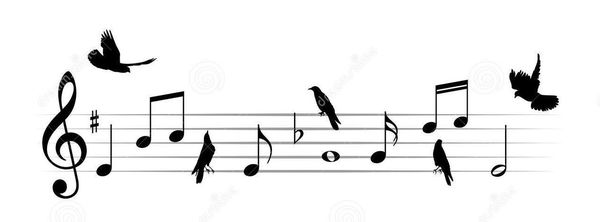 SEANCE 1 : Découverte du thème du module et récolte du 1er vocabulaire sonoreDes activités pour découvrir le thème du module :Activité d’écoute : chaque enseignant gèrera la durée de l’écoute en fonction des capacités d’attention des élèves. Plusieurs écoutes sont possibles. Tâche de l’élève : écouter et émettre des hypothèses sur ce que l’on entend.Activité d’observation : chaque enseignant gèrera la durée du visionnage en fonction des capacités d’attention des élèves. Plusieurs visionnages sont possibles. Tâche de l’élève : observer la vidéo (dont l’écoute précédente est issue) et valider ou invalider les hypothèses émises lors de l’écoute précédente. Validation ou invalider les hypothèses : les enfants auront peut-être entendu des instruments, que l’on ne voit pas dans la vidéo. Après ces activités, émission d’hypothèses sur le thème de ce module et validation en pdf : les oiseaux en musiqueUne première récolte de vocabulaire sonore : « Et vous, sauriez-vous imitez les chants d’oiseaux ? » En grand groupe, ou en petits groupes. Propositions directes ou bien phase de recherche en petits groupes avant proposition à la classe. Veiller à garder une trace de ces 1ères propositions (écriture, symboles, transcriptions graphiques :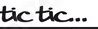 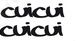 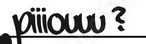 SEANCE 2 : 2ème récolte de vocabulaire sonore à partir d’une œuvre musicale : un opéraAvec les élèves revenir sur les traces du répertoire sonore récolté lors de la 1ère séanceDeuxième récolte de vocabulaire sonore :Ecouter 3 extraits audios mis bout à bout : chaque enseignant gérera le nombre et la durée des écoutes sachant que l’audio de 1min19s à écouter est composé de 3 extraits d’un même morceau compilés. Emettre des hypothèses : qu’est-ce qui fait que cela fait penser à des oiseaux ? (Onomatopées « pa » qu’on retrouve dans « papageno » mêlées à des parties chantées liées à la narration de l’opéra …)Observer l’extrait vidéo correspondant à l’audio écouté : il s’agit d’un passage interprété par l’oiseleur, personnage secondaire de l’opéra de WA. Mozart La flûte enchantée, créé au XVIIIème siècle.Contextualisation : chasseur d’oiseaux, grand enfant, Papageno est fascinant de naïveté, de pureté. Alors qu’il mène une vie sans tracas, il est « embarqué » dans des aventures mettant en action des forces qui le dépassent. Son désir n’est pas d’accomplir l’impossible ou de vivre des aventures, mais bien de rencontrer une jeune femme à son image avec qui il pourra mener une vie paisible. Dans l’ouvrage de Mozart, il fait figure de médiateur entre le public et les puissances en jeu dans l’opéra.  À lui seul, il incarne la légèreté et l’humour, attributs dont sont dépourvus les autres personnages de l’opéra (prince, grand prêtre, reine)Rechercher d’autres onomatopées pour faire penser aux oiseaux (exemple : titi, coucou, pi pipi, …) : en grand groupe, ou en petits groupes. Propositions directes ou bien phase de recherche en petits groupes avant propositions à la classe. Veiller à garder une trace des propositions (écriture, symboles, transcriptions graphiques,)Pour en savoir plus, apports « Un opéra, qu’est-ce que c’est » ? Un opéra, c’est un spectacle qui raconte une histoire, comme une pièce de théâtre, mais en chantant.Les opéras existent depuis des centaines d’années.Comment crée-t-on un opéra ?Pour créer un opéra, il faut écrire l’histoire et les paroles que vont chanter les artistes – ça s’appelle le livret. Celui qui l’écrit est le librettiste. Ensuite le livret est mis en musique par un compositeur. C’est en général son nom qu’on retient comme l’auteur de l’opéra, alors que souvent la création a commencé par le librettiste. Ainsi, on dit « la Flûte Enchantée de Mozart », ou « Le Petit Ramoneur de Benjamin Britten.Les chanteurs sont accompagnés par un orchestre.Enfin, pour monter le spectacle, il y a un metteur en scène, un décorateur, un costumier… et beaucoup d’autres métiers ! Qui chante dans un opéra ?Dans un opéra, on entend des solistes : des femmes ou des hommes, parfois des enfants, qui jouent et chantent un personnage précis. Comme Papagena ou Papageno.	Il y a aussi des groupes de chanteurs qu’on appelle le chœur, et qui interprètent effectivement un groupe dans l’histoire : des paysans, des soldats, des marins, parfois des enfants…Dans le duo de Papagena-Papageno, il y a deux solistes mais pas de chœur.Nous vous proposons de découvrir un autre extrait d’opéra : avec un chœur mixte, sans soliste. (« Va pensiero », Nabucco, de Verdi – XIXème siècle)SEANCE 3 : pour les cycles 2 et 3 : 3ème récolte du vocabulaire sonore à partir d’une œuvre musicale : une œuvre vocaleAvec les élèves revenir sur les traces du répertoire sonore accumulées au fil des séances.Une troisième récolte de vocabulaire sonore :Ecouter un extrait audio et émettre des hypothèses : qu’est-ce qui fait que cela fait penser à des oiseaux ? Quels sont les sons qui font penser à des oiseaux ? (« re, cou, to, tri, … »)Valider / invalider / enrichir le répertoire sonore en observant la partition de l’œuvre vocale écoutée. (« frian, tu, velecy, ticun, quilara, … »)Observer l’extrait vidéo correspondant à l’écoute : il s’agit d’un extrait tiré d’une œuvre vocale (sans instrument) de Clément Janequin, créée au XVIème siècle. A cette époque, une mode nait mettant en musique des sons du quotidien, ici le chant des oiseaux interprétés par Les chants de Garonne installés comme chez eux autour de la table. Nous n’entendons pas d’instruments mais uniquement des voix.Rechercher d’autres sons, différents de ceux de l’écoute pour faire penser aux oiseaux (exemple : br, cle, essayer des consonnes et voyelles qui n’ont pas encore été exploitées.) : En grand groupe, ou en petits groupes. Propositions directes ou bien phase de recherche en petits groupes avant propositions à la classe. Veiller à garder une trace des propositions (écriture, symboles, transcriptions graphiques,)SEANCE 4 : création sonore : retour sur le vocabulaire sonore amassé, le répertoire sonore récoltéAvec les élèves revenir sur les traces du répertoire sonore accumulées au fil des séances.Découverte d’une création sonore :Ecoute d’un montage sonore et émission d’hypothèses sur ce que l’on entend. Chaque enseignant gèrera la durée de l’écoute en fonction des capacités d’attention des élèves. Plusieurs écoutes sont possibles. Analyse de l’écoute : chaque intervenant choisit 1 son / 2 sons qu’il exécute librement quand il le souhaite sur une nappe sonore de pépiements d’oiseaux.Validation par la vidéo (analyse de ce que l’on voit : chaque intervenant a pris en charge 1 son qu’il exécute librement) 3 propositions de situation créative : à partir d’un support, les élèves vont à leur tour créer une musique d’oiseaux notamment en puisant dans le répertoire sonore accumulé au fil des séances :- soit pour sonoriser un tableau - soit en s’ajoutant à un audio- soit à partir de rienSonoriser le tableau Concert of birds de Frans Snyders du XVIIème siècle : après observation et verbalisation sur le tableau, chaque enfant choisit un oiseau et y associe un son. Il peut changer d’oiseau durant la création. Travail en petits groupes à privilégier puis chaque groupe présente la création sonore inventée aux autres.S’ajouter à un audio : après écoute et verbalisation sur l’extrait audio, chaque enfant choisit un son qu’il exécute librement quand il le souhaite en se superposant au fond sonore de pépiements d’oiseaux. Ne pas changer de son durant la création. Être à l’écoute des autres membres du groupe, laisser de la place au silence. Travail en petits groupes à privilégier puis chaque groupe présente la création sonore inventée aux autres.Créer sans support un « chant d’oiseaux » en petits groupes puis chaque groupe présente la création sonore inventée aux autres. Au final, possibilité de faire se produite ensemble tous les groupes.Outil d’aide à la création possible : le musicogramme qui est une représentation graphique d’un événement sonore ou d’un extrait d’œuvre musicale. Exemples de musicogrammes :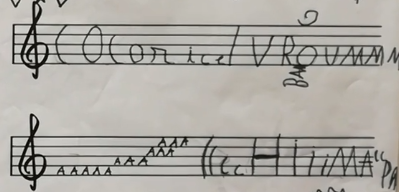 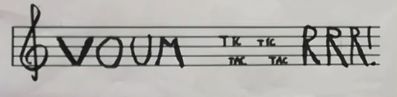 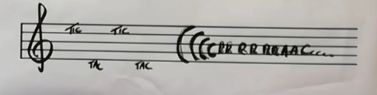 Acculturation : les oiseaux dans la musique instrumentaleProposition d’écoute et d’observation du montage vidéo d’un concerto pour bande magnétique et orchestre Cantus Arcticus de Rautavaara, créé en 1972 et interprété par l’orchestre philharmonique de Radio France sous la direction de Mikko Franck.Noms des instruments dont l’interprétation fait penser à des oiseaux par ordres d’entrée : 2 flûtes traversière, trombone avec sourdine, 2 haut bois, 2 trompettesPour aller plus loin : vers le chantTitreCyclesDifficultésA la claire fontaineChant traditionnel, version traditionnelle1 - 2 - 3Longueur du texte pour les PS et MSA la claire fontaineChant traditionnel, version créole2 - 3Longueur du texte pour les petites classes du cycle 2La précision rythmique « balancée »A la claire fontaineChant traditionnel, version du Québec2 - 3Attention aux notes de passage qui sont graves pour des voix d’enfants sur les syllabes en gras :Fontaine - Promener - chauffez le four – il n’est point jourNe pas demander de chanter fort.Dans la forêt lointaineChant traditionnel1Possibilité d’ajouter des gestesOuvrez la cage aux oiseaux,Pierre Perret3Attention de ne pas appuyer les notes de passage qui sont graves pour des voix d’enfant sur les syllabes en gras : ouvrez – un p’tit dé – au d’ssus – c’est c’que – des vieuxNe pas demander de chanter fort.